BRANDON HIGH SCHOOL
GIRLS VARSITY BASKETBALLBrandon High School Girls Varsity Basketball falls to Clio High School 44-39Friday, January 26, 2018
6:00 PM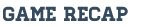 Brandon battled Clio in a Flint Metro League contest on Friday and fell 44-39 in a hard fought battle. The game was close from the start and the back and forth affair went to the half with the Mustangs holding a 19-17 advantage. The third quarter was more of the same as each squad scored 8 points and the teams remained separated by a bucket with Clio holding a 27-25 advantage. The Hawks pulled within one in the fourth but just could not get over the hump as the Mustangs used some late free throws to extend the final margin to 5. Emma Hill led the Lady Blackhawks with 15 points, while Cameron Harden added 7, Mary Borowski 6 and Emma Borowski 4. Jessenia Lehman had a nice game off of the bench for Brandon adding 4 points in her best game of the year.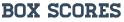 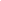 